British Scouting operates across Europe, the Middle and Far East as well as in other parts of the world. Each of the countries have very different criminal justice systems, cultures and mechanisms of safeguarding and vetting. It is the policy of The Scout Association to check all adult volunteers to ensure that only adults appropriate for a role are permitted to undertake responsibilities in Scouting. 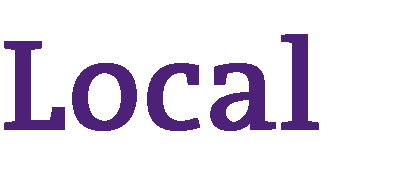 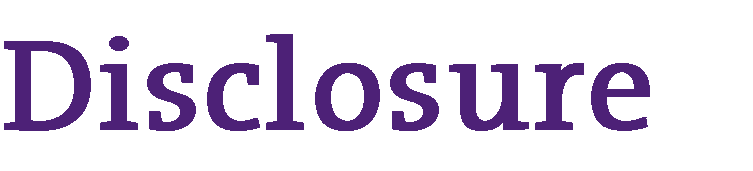 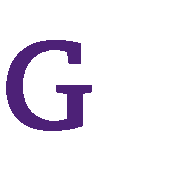 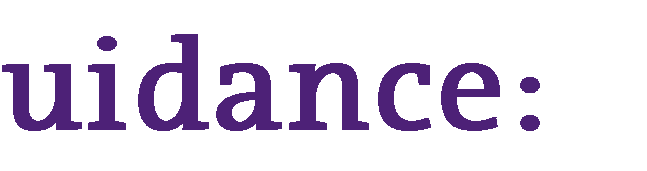 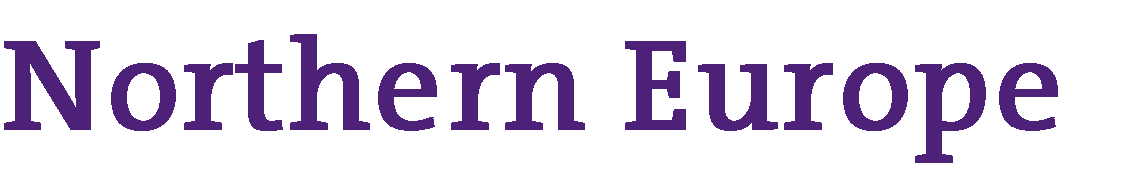 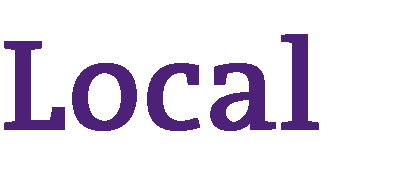 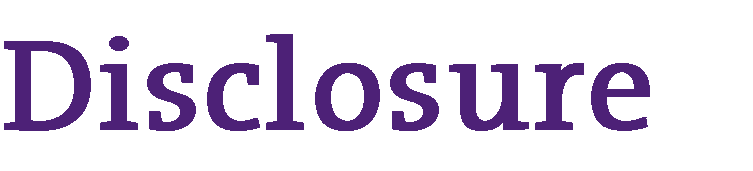 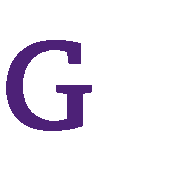 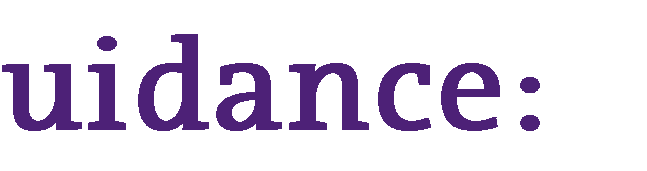 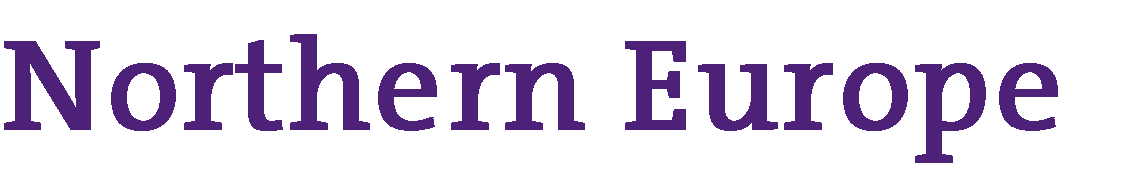 Adults who volunteer in British Scouting Overseas and who require a Disclosure as part of their role, are required to secure an acceptable disclosure check in their country of residence and in addition a Disclosure check through the Disclosure and Barring Service (DBS)(If applicable). The local variations for Northern Europe are outlined on pages 2 and 3.  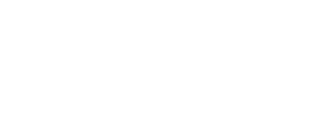 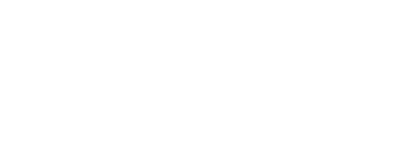 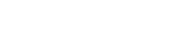 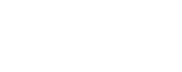 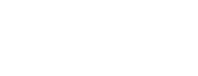 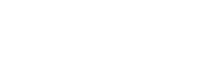 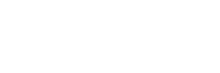 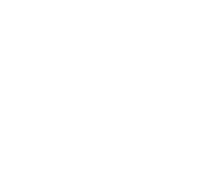 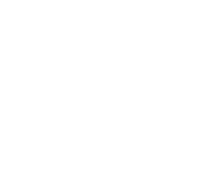 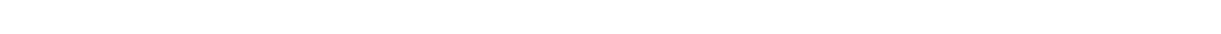 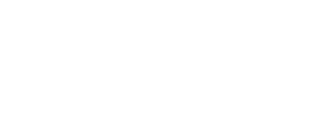 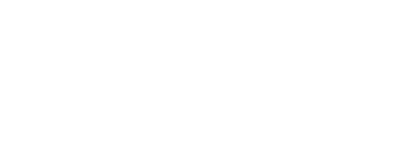 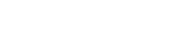 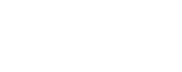 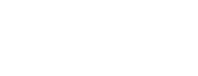 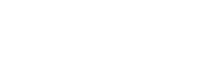 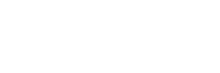 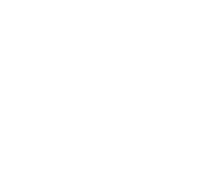 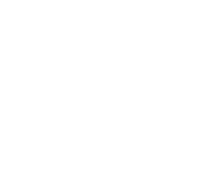 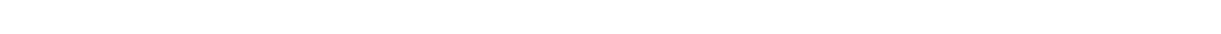 Non-UK (“Local”) disclosure checks A local check for BSO members must meet the following criteria: It must clearly identify the individual concerned. It must name the individual and should provide at least one additional identifying feature. (Passport number, membership number, address, date of birth etc) 	It must be provided by a recognised authority from the Country (Police, Sheriff, Judiciary, criminal records agency or other public body) It must be provided in English or information contained verified locally and any concerns raised with the vetting team at UKHQ. (vetting@scouts.org.uk)   Support for the cost of obtaining local disclosures is available; applications should be made with full details of the disclosure obtained with proof of payment, to secretary@britishscoutingoverseas.org.uk   All disclosure checks, both DBS and local, must be renewed at intervals of not more than five years For general advice on these procedures, please contact secretary@britishscoutingoverseas.org.uk   Country   Vetting System   Comments Belgium Extrait du Casier Judiciaire (in French) Uittreksel Uit Het Strafregister (in Dutch) For military personnel including civilian employees:  MOD clearance Casier Judiciaire Central/Dienst Centraal Strafregister Applicants must apply in person or email cjc-csr@just.fgov.be including the following information:  Full name Address  Date and place of birth Reason for the request Signature of the applicant; and Photocopy of the applicant’s national ID card. Free of charge when issued in Belgium Czech Republic Extract of Criminal Record (Opis z Rejstříku Trestů) Rejstřík trestů, Soudní 1, 140 66 Praha 4, Data box: vtqabcz, Czech Republic. rejstrik@rejtr.justice.cz     http://portal.justice.cz Cost 100CZK Germany Certificate of Conduct (Führungszeugnis) For military personnel including civilian employees: MOD clearanceApply at the applicant‘s local registry office (örtliche Meldebehörde or Bürgerbüro) Cost €13 per certificate Netherlands Certificate of Good Conduct – (Verklaring Omtrent het Gedrag) (VOG). Apply at Population Affairs Department (Burgerzaken/Publiekszaken) of the municipality where the applicant is registered in the Municipal Personal Records Database (GBA) Cost €30.05, to be paid on submission of the application form Latvia Certificate of (Non) Convictions (Checks carried out by sponsoring authorities are acceptable) Information Centre of the Ministry of the Interior Bruņinieku iela 72b Riga LV-1009 www.ic.iem.gov.lv/en/node/33  (in Latvian, English & Russian)   Cost €4.31 – €12.93 depending on timescales Luxembourg Criminal Record Extract – (Strafregisterauszug) Applications can be made at: http://www.guichet.public.lu/citoyens/fr/ci toyennete/certificat-casier-judiciaire/casier-judiciaire/extrait-casierjudiciaire/index.html    Criminal Records Department (Abteilung Strafregisterauszug) Cité judiciaire – Plateau du Saint-Esprit Gebäude BC – 1. Etage L-2080 Großherzogtum  Luxembourg casier.judiciaire@justice.etat.lu Certificates are issued free of charge Norway 1. Criminal Record Certificate (Politiattest) There are three types of certificate available depending on the purpose for which disclosure is sought 2. For military personnel including civilian employees: Ministry of Defence clearance1. Applications should be made to the local police station depending on where the applicant lives. A comprehensive list can be found at: https://www.politi.no/tjenester/politiattest /hvor_skal_soknad_om_politiattest_sendes/  Download (https://www.politi.no/vedlegg/skjema/Ved legg_2017.pdf) and complete the application form electronically, then print Individuals resident in Norway should apply to their local police station in person or by post There is no charge for the certificateSweden Extract from the Criminal Records Registry (Utdrag ur Belastningsregistret) Rikspolisstyrelsen Utlandsutdrag/BRUD 981 81 Kiruna Applications only: registerutdrag@polisen.se Queries: mrbr@polisen.se www.polisen.se  Cost 180 SEK, excluding postage 